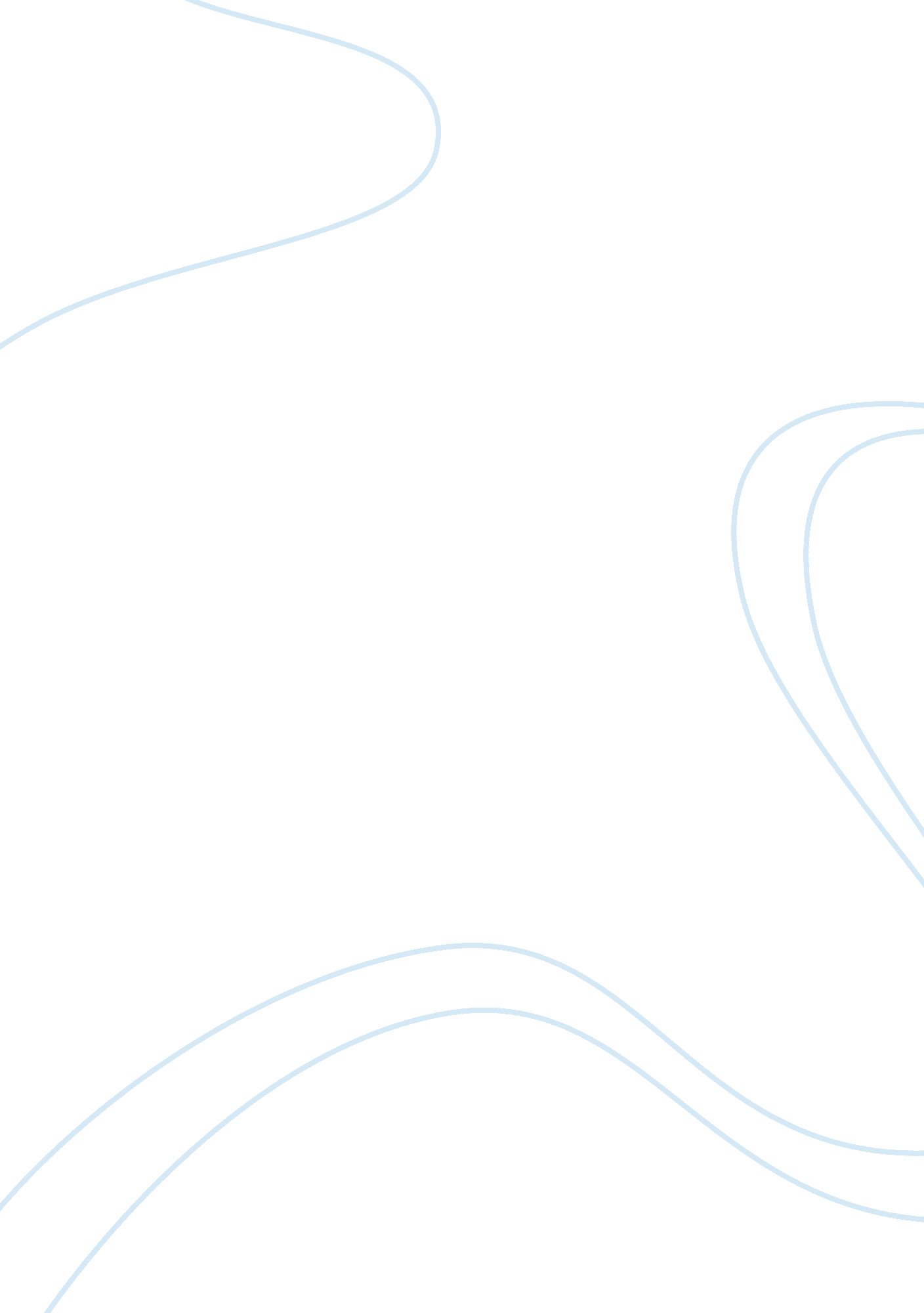 Professional standards and organizational objectives education essay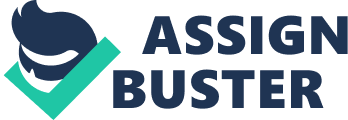 My desired job is to be a software engineer and work under one of the IT consulting and outsourcing services provider in Brunei Darussalam, the BAG Networks Sdn. Bhd. The working opportunities are mostly in the field of Information and Communications Technology. The main reason why I wanted to be a software engineer is because I would love to discover new things. I always wanted to know the feeling being a software engineer as they are the main person when it comes to developing a new software. I also understand that in the life of software engineer, they will do a lot of maintenance such as fixing bugs. By doing maintenances, I can learn what and what not to create under a new software. I always think out of the box and imagine how can make things better, just like a software. The BAG Networks’ basically focus on their market share in terms of innovative and even research and development. Their mission is to help clients enhance business performance through excellent IT and business services while the vision is to be a high performing IT and business services provider offering innovative solutions and excellent customer service. One of the important values that needed to be applied when I work under the BAG Networks is integrity. I have to be responsible and honest with the stakeholders, whether it’s a business partner or colleagues. It is very important to me as an employee so that people around could trust and count on me. Another main value that has fascinated me is the respect of the national philosophy of Brunei Darussalam which is called Melayu Islam Beraja, MIB for short. It is very important to the locals to follow the philosophy. Table below shows how I compare my current skills with the requires skills needed by the BAG Networks. My current skills Organised Time management Designing skills Creative Written and verbal in English and Malay Required skills Time management skills Programming skills Designing Networking Software development Working experience Written and verbal in English and Malay Communication skills Knowledge gaps Programming skills Networking skills Software development Communication skills Merit – M2 (SMART Goal Setting) One of the goals setting technique used by most of the people for self-development is SMART which stands for specific, measurable, attainable, realistic and timely, respectively. Below, I will show you how I applied SMART technique to achieve my desired job. Specific To be specific means to achieve something you need to define what it is that you intend to achieve. It has to be clear at least others can picture it as well. Specifically, I want to be a software engineer after completing bachelor’s degree course in Computer Science. Measurable The way that you can tell if you have achieved a specific goal is through measurement. By recording or measuring the status before and after can you ascertain if change has occurred. As for me, the major courses that I have to take to be a software engineer are such as oriented programming, system development, and networking. Whereas minor courses are such as advanced mathematics and statistics. Attainable If I was not able to achieve my desired goal, I will go to the company and ask for an internship programme to gain more knowledge and experience. Realistic The profession that I have chosen to be is impossible to achieve if I don’t have enough knowledge regarding to it. I will first have to finish my current course which is HND in Computing and System Development by September 2014. Timely 5 years from now, I will have to finish my degree course in order to complete my goal to get my desired job. Distinction – D3 (Enron’s Case Study) Enron was an American energy conglomerate based in Houston, Texas. During the 1990s, it was considered one of the most powerful and successful corporations in the world. The bankruptcy of Enron was due to some scandals in the company. It has been going for quite some time, Enron has gone through a lot of ups and downs until their official bankruptcy on 2nd December 2001. The Enron’s oil trading activity back in year 1987 has affected the company by the misused of the company profits to gamble over the oil market price. One of the Enron’s executive, Mark Muckleroy suspected an unusual transaction and strictly raised the case to the Kenneth Lay. The case have involved two traders named Louis Borget (company’s president) and Tom Mastroeni. On a meeting, they presented philosophy of bank records and admitted that they have diverted company profits to their personal accounts, yet Lay didn’t take any disciplined action. “ Please keep us making millions”, Enron requested. It obviously showed that Enron was increasing their potential risk. The traders gambled all of the Enron’s profit, unfortunately they lost over 90 millions in 5 days. Muckleroy saved the company indeed. Lay was being denial on the case pretending that he didn’t receive any notice on the fraud. Both Borget and Mastroeni was pleaded guilty for making Enron lost over $100 million and were sentenced in jail. Mark-to market accounting introduced on 1992 by a new executive of Enron, Jeff Skilling. TASK 2 Evaluate own development needs and the activities required to meet them and devise a personal and professional development plan based on identified needs. Skills Organised Time management Designing skills Creative Honesty Goals Personal goals Professional goals Finish assessments on time (submit before the due date) Achieve distinctions in all modules Join all running or marathon activities in Brunei Finish HND in Computing course at Laksamana College Go to the University of Kent to pursue bachelor’s degree Become software engineer Strengths Academic Non-academic Mathematics Computer studies Malay and English language Responsible Organised Trustworthy Weaknesses Academic Non-academic Accounting Science Geography Impatient Communication Grammar Merit 1 – M1 (SMART vs. SWOT) In my personal development plan, I have used SMART technique to set my goals, define my strength and weaknesses and compare my skills with the required skills needed by my desired job. SMART technique is simple and easy to use. It basically identifies what steps that I have to take and improve in order to achieve my goal. I can also track the status of the whole process until I achieve my goal. There is also another goal setting technique that can be applied which relates to SMART, it is called SWOT analysis. A SWOT analysis represents strengths, weaknesses, opportunities and threats. It is more often used by the business plan community. I applied SWOT analysis to identify my personal and professional development plan including my strengths and weaknesses (academically and non-academically), put my goals under the opportunities and things that I can work out to achieve my goal under the threats. Between SMART and SWOT analysis, I am more comfortable to use SMART technique to apply both of my personal and development plans. Merit 3 – M3 (Personal and Professional Development Plan) Goals: Timeframe Personal goals Professional goals While at Laksamana College Finish assessments on time Achieve distinctions in all modules Arrive classes on time Graduate HND in Computing and System Development 5 years goal To be able to support family Engagement Buy my own car Graduate bachelor’s degree in Computer Science Start profession as a software engineer at BAG Strengths and Weaknesses: Academic Non-Academic Required knowledge/skills (required competencies, job description) Qualification to be a software engineer at BAG: Minimum HND level Bachelor Degree in Computer Science Experience in structured programming languages Skills required: Programming method Designing Networking System development Business communication Job description: Development activities including planning, analyzing, designing, building, testing and enhancing systems supporting provided. Reviewing the designs, prototypes and other requirements work products to ensure they fulfil the client’s requirements. Time management Strengths Mathematics Designing Writing skills Responsible Weaknesses Networking Programming method System development Communication Confident Priorities: Identified gap Objective of development activity By when? Networking Gain more knowledge my focusing on every part of networking 2017 Programming method Gain experience by programs conducted by community (seminars, tutorials, etc) 2017 System development Keep on updating myself with latest software development 2017 TASK 3 Demonstrate effective time-management strategies. WEEK 1 / DAY 1 – THURSDAY To-do list prioritised Action Priority Check EPD lecture (9-11am) A ƒ¼ Fetch brother at school (5pm) D ƒ¼ Fetch mother at work (12. 30pm) B ƒ¼ Survey table lamp at Growing Star G Delegation Action Priority Delegate EPD lecture (9-11am) A No Fetch brother at school (5pm) D Yes, to father Fetch mother at work (12. 30pm) B No Final action EPD lecture (9-11am) Fetch mother at work (12. 30pm) WEEK 1 / DAY 2 – FRIDAY To-do list prioritised Action Priority Check Clean washroom D MIB lecture (2-5pm) A Watch movie C Work on EPD assessment B Delegation Action Priority Delegate Clean washroom D Yes, to sister MIB lecture (2-5pm) A No Work on EPD assessment B No Final action MIB lecture (2-5pm) Work on EPD assessment WEEK 1 / DAY 3 – SATURDAY To-do list prioritised Action Priority Check Wash clothes D Fetch mother at work (12. 30pm) A Fetch brother at school (5pm) B Work on EPD assessment C Jogging E Delegation Action Priority Delegate Fetch mother at work (12. 30pm) A No Fetch brother at school (5pm) B Yes, to father Work on EPD assessment C No Wash clothes D Yes, to sister Final action Fetch mother at work (12. 30pm) Work on EPD assessment WEEK 1 / DAY 4 – SUNDAY To-do list prioritised Action Priority Check House cleaning campaign A ƒ¼ Hiking C ƒ¼ Watch movie E ƒ¼ Work on EPD assessment B Family gathering function at home D Delegation Action Priority Delegate House cleaning campaign A No Work on EPD assessment B No Family gathering function at home D No Final action House cleaning campaign Work on EPD assessment Family gathering function at home WEEK 1 / DAY 5 – MONDAY To-do list prioritised Action Priority Check e-Commerce lecture (9-11am) A Fetch mother at work (12. 30pm) C Fetch brother at school (2. 45pm) D Work on EPD assessment E Go to HSBC bank B Delegation Action Priority Delegate Fetch brother at school (2. 45pm) D Yes, to father e-Commerce lecture (9-11am) A No Work on EPD assessment E No Final action e-Commerce lecture (9-11am) Work on EPD assessment WEEK 1 / DAY 6 – TUESDAY To-do list prioritised Action Priority Check Computer Systems lecture (9-11am) A Fetch mother at work (12. 30pm) C Fetch brother at school (5pm) B Work on EPD assessment D Groceries shopping at Tg. Bunut E Delegation Action Priority Delegate Computer Systems lecture (9-11am) A No Fetch mother at work (12. 30pm) C Yes, to father Fetch brother at school (5pm) B Yes, to father Work on EPD assessment D No Final action Computer Systems lecture (9-11am) Work on EPD assessment WEEK 1 / DAY 7 – WEDNESDAY To-do list prioritised Action Priority Check Project Management lecture (9-11am) A Fetch mother at work (12. 30pm) C Fetch brother at school (5pm) B Groceries shopping at Tg. Bunut D Visit grandmother at hospital E Delegation Action Priority Delegate Project Management lecture (9-11am) A No Fetch mother at work (12. 30pm) C Yes, to father Fetch brother at school (5pm) B Yes, to father Groceries shopping at Tg. Bunut D Yes, to sister Visit grandmother at hospital E No Final action Project Management lecture (9-11am) Visit grandmother at hospital WEEK 2 / DAY 8 – THURSDAY To-do list prioritised Action Priority Check EPD lecture (9-11am) A Fetch mother at work (12. 30pm) C Fetch brother at school (5pm) B Work on Computer System assessment D Delegation Action Priority Delegate EPD lecture (9-11am) A No Fetch mother at work (12. 30pm) C Yes, to father Fetch brother at school (5pm) B No Final action EPD lecture (9-11am) Fetch brother at school (5pm) WEEK 2 / DAY 9 – FRIDAY To-do list prioritised Action Priority Check MIB lecture (2-5pm) A Watch movie C Collect cupcakes order B Work on Computer System assessment D Delegation Action Priority Delegate MIB lecture (2-5pm) A No Watch movie C No Collect cupcakes order B Yes, to friend Final action MIB lecture (2-5pm) Watch movie WEEK 2 / DAY 10 – SATURDAY To-do list prioritised Action Priority Check Wash clothes D Fetch mother at work (12. 30pm) A Fetch brother at school (5pm) B Bring sister to the clinic C Hiking E Delegation Action Priority Delegate Wash clothes D No Fetch mother at work (12. 30pm) A Yes, to father Fetch brother at school (5pm) B Yes, to father Bring sister to the clinic C No Final action Wash clothes Bring sister to the clinic WEEK 2 / DAY 11 – SUNDAY To-do list prioritised Action Priority Check Work on MIB project B Jogging D BBQ gathering with friends C Dinner out with family A Delegation Action Priority Delegate BBQ gathering with friends C No Dinner out with family A No Final action BBQ gathering with friends Dinner out with family WEEK 2 / DAY 12 – MONDAY To-do list prioritised Action Priority Check Review EPD assessment with assessor B e-Commerce lecture (9-11am) A Go to JPKE D Dinner out with friends E Fetch brother at school (5pm) C Delegation Action Priority Delegate Review EPD assessment with assessor B No e-Commerce lecture (9-11am) A No Go to JPKE D No Fetch brother at school (5pm) C Yes, to father Final action Review EPD assessment with assessor e-Commerce lecture (9-11am) Go to JPKE WEEK 2 / DAY 13 – TUESDAY To-do list prioritised Action Priority Check Computer Systems lecture (9-11am) A Dinner out with family at Shabu-Shabu E Fetch mother at work (12. 30pm) D Fetch brother at school (5pm) C Delegation Action Priority Delegate Submit EPD assessment B No Computer Systems lecture (9-11am) A No Fetch mother at work (12. 30pm) D Yes, to father Fetch brother at school (5pm) C Yes, to father Final action Submit EPD assessment Computer Systems lecture (9-11am) 